Zhuravlenko DmytroExperience:Position applied for: WiperDate of birth: 21.09.1994 (age: 23)Citizenship: UkraineResidence permit in Ukraine: YesCountry of residence: UkraineCity of residence: KhersonContact Tel. No: +38 (050) 624-29-07E-Mail: Goodian@yandex.ruSkype: powered-by-venomU.S. visa: Yes. Expiration date 15.08.2018E.U. visa: NoUkrainian biometric international passport: Not specifiedDate available from: 26.02.2017English knowledge: ModerateMinimum salary: 400 $ per monthPositionFrom / ToVessel nameVessel typeDWTMEBHPFlagShipownerCrewingEngine Cadet20.02.2014-11.08.2014MV Warnow WhaleContainer Ship-&mdash;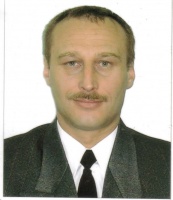 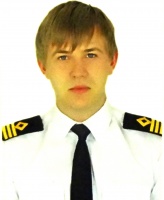 